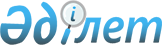 О предоставлении кандидатам на договорной основе помещений для встреч с избирателями
					
			Утративший силу
			
			
		
					Постановление акимата Шиелийского района Кызылординской области от 3 мая 2019 года № 399. Зарегистрировано Департаментом юстиции Кызылординской области 4 мая 2019 года № 6786. Утратило силу постановления акимата Шиелийского района Кызылординской области от 27 октября 2021 года № 77
      Сноска. Утратило силу постановлением акимата Шиелийского района Кызылординской области от 27.10.2021 № 77 (вводится в действие со дня его первого официального опубликования).
      В соответствии с пунктом 4 статьи 28 Конституционного закона Республики Казахстан от 28 сентября 1995 года "О выборах в Республике Казахстан" акимат Шиелийского района ПОСТАНОВЛЯЕТ:
      1. Предоставить кандидатам на договорной основе помещения для встреч с избирателями согласно приложению к настоящему постановлению.
      2. Контроль за исполнением настоящего постановления возложить на курирующего заместителя акима Шиелийского района.
      3. Настоящее постановление вводится в действие со дня первого официального опубликования. Помещения предоставляемые кандидатам на договорной основе для встреч с избирателями
					© 2012. РГП на ПХВ «Институт законодательства и правовой информации Республики Казахстан» Министерства юстиции Республики Казахстан
				
      Аким Шиелийского района 

А. Оразбекулы

      СОГЛАСОВАНО:избирательной комиссиейШиелийского района"30" апреля 2019 года
Приложение к постановлению
акимата Шиелийского района
№ 399 от "3" мая 2019 года
№
Наименование населеннных пунктов
Места для проведения встреч
1
поселок Шиели
Коммунальное государственное казенное предприятие "Шиелийский районный культурно-творческий центр имени Будабая Кабылулы" Шиелийского районного отдела культуры и развития языков
1
поселок Шиели
Коммунальное государственное казенное предприятие "Дом культуры Арман" аппарата акима поселка Шиели
2
Сельский округ Акмая село Акмая
Коммунальное государственное казенное предприятие сельский клуб "Акмая" аппарата акима сельского округа Акмая
3
Сельский округ Актоган село Досбол датка
Коммунальное государственное казенное предприятие сельский клуб "Досбол" аппарата акима сельского округа Актоган
4
Сельский округ Алмалы село Алмалы
Коммунальное государственное казенное предприятие сельский клуб "Алмалы" аппарата акима сельского округа Алмалы
5
Сельский округ Байгакум село Байгакум
Коммунальное государственное казенное предприятие сельский клуб "Байгакум" аппарата акима сельского округа Байгакум
6
Сельский округ Гигант село Бидайкол
Коммунальное государственное казенное предприятие сельский дом культуры "Бидайколь" аппарата акима сельского округа Гигант
7
Сельский округ Енбекши село Енбекши
Коммунальное государственное казенное предприятие сельский дом культуры "Енбекши" аппарата акима сельского округа Енбекши
8
Сельский округ Жуантобе село Алгабас
Коммунальное государственное казенное предприятие сельский дом культуры "Алгабас" аппарата акима сельского округа Жуантобе
9
Сельский округ Жолек село Жолек
Коммуналное государственное казенное предприятие сельский дом культуры "Жолек" аппарата акима сельского округа Жолек
10
Сельский округ Ирколь село Ы. Жакаев
Коммунальное государственное казенное предприятие сельский дом культуры "Ы.Жахаева" аппарата акима сельского округа Ирколь
11
Сельский округ Кердели село Н.Бекежанова
Коммунальное государственное казенное предприятие сельский дом культуры "Н.Бекежанов" аппарата акима сельского округа Кердели
12
Сельский округ Каргалы село Буланбайбауы
Коммунальное государственное учреждение Шиелийского районного отдела образования "Средняя школа №241 имени К.Абдыкадырова"
13
Сельский округ Сулутобе село Сулутобе
Государственное коммунальное казенное предприятие сельский дом культуры "Сулутобе" аппарата акима Сулутобинского сельского округа
14
Сельский округ Тартогай село Тартогай
Коммунальное государственное учреждение Шиелийского районного отдела образования "Школа -лицей №153 имени Ш.Есенова"
15
Сельский округ Талаптан село Бала би
Коммунальное государственное казенное предприятие сельский дом культуры "Бала би" аппарата акима сельского округа Талаптан
16
Сельский округ Теликоль село А.Тажибаева
Коммунальное государственное казенное предприятие сельский клуб "А.Тажибаева" аппарата акима сельского округа Теликоль
17
Сельский округ Тонкерис село Ш.Кодаманова
Коммунальное государственное казенное предприятие сельский клуб "Ш.Кодаманов" аппарата акима сельского округа Тонкерис
18
Сельский округ Ортакшыл село Ортакшыл
Коммунальное государственное учреждение Шиелийского районного отдела образования "Казахская средняя школа №150"
19
Сельский округ Когалы село Турсынбай датка
Коммунальное государственное казенное предприятие сельский клуб "Ботабай" аппарата акима сельского округа Когалы
20
Сельский округ Майлытогай село Майлытогай
Коммунальное государственное учреждение Шиелийского районного отдела образования "Средняя школа №141 К. Сабирова"
21
Сельский округ Бестам село Бестам
Коммунальное государственное учреждение Шиелийского районного отдела образования "Казахская средняя школа № 205"
22
Сельский округ Жиделиарык село Жиделиарык
Коммунальное государственное казенное предприятие сельский клуб "Жиделиарык" аппарата акима сельского округа Жиделиарык
23
Сельский округ Жанатурмыс село Байсын
Коммунальное государственное казенное предприятие сельский дом культуры "Байсын" аппарата акима сельского округа Жанатурмыс